Roteiro de estudos – Educação InfantilSemana de 20 a 24 abril.Aula presencial de 22 a 26 de junho.TURMAS: Infantil 2  A e BTURMAS: Infantil 2  A e BProfessora Lúcia, Abielly, Letícia, Mara e Natália   Professora Lúcia, Abielly, Letícia, Mara e Natália    AtividadesOrientação de estudosAtividades      BOM DIA FAMÍLIA.  ESTA SEMANA VAMOS NOS DIVERTIR  COM ATIVIDADES LÚDICAS, JOGOS, BRINCADEIRAS E MÚSICAS.      Para iniciar nossas atividades coloque o vídeo das letras falam   https://www.youtube.com/watch?v=pBsfpU9zWNI1 - Atividade: Recorte as imagens da primeira folha e cole-as na segunda folha conforme sua letra inicial. (Clique duas vezes em cima da imagem abaixo para abrir a atividade)2 - Ligue os desenhos as letras iniciais.(Clique duas vezes em cima da imagem abaixo para abrir a atividade)Vídeo: https://www.youtube.com/watch?v=UBDZyAuFjDY3 - Copie a inicial de cada palavra no quadrinho ao lado.(Clique duas vezes em cima da imagem abaixo para abrir a atividade)4 - ADORO MATEMÁTICA, VAMOS MONTAR ESSE JOGO? Vamos lá ! Peça ajuda para a mamãe ou o papai cole essa folha em cima de outro papel mais grosso, quando secar recorte e brinque à vontade. Você acabou de montar um jogo da memória de quantidade, relacionando o número a figura.  Divirtam-se. (Clique duas vezes em cima da imagem abaixo para abrir a atividade)5 – Atividade de localização.(Clique duas vezes em cima da imagem abaixo para abrir a atividade)      Coordenação motora cubra os pontilhados e forma os desenhos.(Clique duas vezes em cima da imagem abaixo para abrir a atividade)     Vamos brincar com o alfabeto, observe e com o dedinho nas letras, cante a música que você aprendeu sobre o alfabeto. 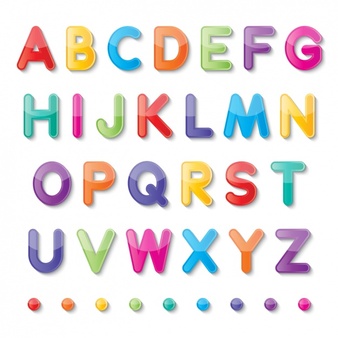 Escreva as letras que vem antes e depois, as vizinhas da que está em destaque.(Clique duas vezes em cima da imagem abaixo para abrir a atividade)      Vamos escrever somente as letras no quadro abaixo e depois a inicial do seu nome(Clique duas vezes em cima da imagem abaixo para abrir a atividade)       Vamos contar os brinquedos de Daniel pintando os quadrinhos abaixo e depois escrever o número representando a quantidade.(Clique duas vezes em cima da imagem abaixo para abrir a atividade)Olha que linda abelhinha, o que ela faz de bom para nós?      Você gosta de mel? Qual o sabor do mel doce ou salgado?       Pinte, recorte e brinque com o seu quebra-cabeça.(Clique duas vezes em cima da imagem abaixo para abrir a atividade)1 - Vamos traçar o caminho dos peixes e depois fazer um lindo colorido. (Clique duas vezes em cima da imagem abaixo para abrir a atividade)2 - Olha a vogal A. Pinte com a cor azul a letra A que você encontrar nas palavras abaixo.   (Clique duas vezes em cima da imagem abaixo para abrir a atividade)3 – Complete as palavras escrevendo a letra A.              (Clique duas vezes em cima da imagem abaixo para abrir a atividade)4 - Observe com atenção e pinte o círculo que corresponde a quantidade de figuras em cada conjunto. (Clique duas vezes em cima da imagem abaixo para abrir a atividade)Atividades extras que serão realizadas na sala de aula.Temática Jeito de viver no campo.Atividade 1 - Observa a imagem ao lado e responda que lugar é esse? Quem são essas pessoas? Como vivem? Você pode escrever com a ajuda de quem está te acompanhando nas tarefas e fazer um lindo desenho, sobre o tema.(Clique duas vezes em cima da imagem abaixo para abrir a atividade)Atividade 2 – Boa parte da nossa alimentação e resultado do trabalho das pessoas que vivem no campo. Recorte de revistas alguns alimentos que vem do campo para nosso consumo e cole na ficha 2.(Clique duas vezes em cima da imagem abaixo para abrir a atividade)Aproveitem a semana.Beijos da profe Lúcia.Estou à disposição.(66) 9 99102935Disciplinas extras Artes(Clique duas vezes em cima da imagem abaixo para abrir a atividade)Inglês:Queridos Pais,No Ensino de Língua Estrangeira, principalmente para nossos pequenos, a repetição de ações, músicas e atividades é comum, faz com que a criança se habitue a nova língua que estão aprendendo e empreguem de forma real no dia-a-dia. Divirtam-se!1º Momento – Começar a aula cantando a música da Teacher – “Hello Teacher, hello teacher, how are you? How are you? I’m fine, I’m fine. Thank you, thank you”. È importante esse momento, afinal é o que remete a criança a sua rotina de sala de aula e as canções possuem notória importância para o desenvolvimento das crianças. Toda aula de Inglês só começa, oficialmente, depois dessa canção.2º Momento – Explique ao aluno que, nesse momento realizaremos uma atividade sobre as Feelings (Sentimentos). Em sala de aula eles já estão habituados aos sentimentos HAPPY (Feliz) e SAD (Triste), usamos em vários momentos. 3º Momento – Assistir os vídeos que estão nos links abaixo. As músicas são extremamente produtivas nessa fase da criança, além de ser uma forma divertida de aprender o conteúdo.Link 1 – https://www.youtube.com/watch?v=l4WNrvVjiTw – If you are Happy Link 2 - https://www.youtube.com/watch?v=MOWDb2TBYDg - Happy4º Momento – Realizar as atividades abaixo, sempre reforçando o vocabulário relacionado as Feelings. Você pode, no decorrer do dia, perguntar sobre os rostos das pessoas, desenhos, se eles parecem Happy ou Sad. (Clique duas vezes em cima da imagem abaixo para abrir a atividade)5º Momento -  Ao finalizar, lembre-se de elogiar o modo que a criança realizou a atividade, você pode utilizar as palavras BEAUTIFUL, GREAT, NICE. Esse elogio, vindo dos pais, tem um valor imenso! Os vídeos e músicas podem ser repassados diversas vezes, não necessariamente durante as aulas de Inglês, pois ampliam vocabulário e são divertidos!No Ensino de Língua Estrangeira, principalmente para nossos pequenos, a repetição de ações, músicas e atividades é comum, faz com que a criança se habitue a nova língua que estão aprendendo e empreguem de forma real no dia-a-dia. Divirtam-se!1º Momento – Começar a aula cantando a música da Teacher – “Hello Teacher, hello teacher, how are you? How are you? I’m fine, I’m fine. Thank you, thank you”. È importante esse momento, afinal é o que remete a criança a sua rotina de sala de aula e as canções possuem notória importância para o desenvolvimento das crianças. Toda aula de Inglês só começa, oficialmente, depois dessa canção.2º Momento – Explique ao aluno que, nesse momento realizaremos uma atividade sobre as preferências deles. Em sala de aula, aprendemos a diferença entre o I LIKE e o I DON’T LIKE ( Eu gosto x Eu não gosto) para falarmos, primeiramente sobre as coisas que gostamos de comer. O I LIKE sempre relacionado a um rosto feliz (HAPPY) e o I Don’t Like, relacionado a uma cara triste (SAD). Você pode pedir para que eles repitam os vocábulos. Mostre alguns alimentos e peça para que eles mostrem quais eles “LIKE” e quais “DON’T LIKE”.3º Momento – Assistir os vídeos que estão nos links abaixo. As músicas são extremamente produtivas nessa fase da criança, além de ser uma forma divertida de aprender o conteúdo.Link 1 – https://www.youtube.com/watch?v=frN3nvhIHUk – Do you like broccoli ice cream?Link 2 - https://www.youtube.com/watch?v=ddDN30evKPc – Do you like spaghetti yogurt?4º Momento – Realizar as atividades abaixo, sempre reforçando o vocabulário relacionado as preferências de cada um. Peça para que eles repitam sempre as palavras que eles estão aprendendo.(Clique duas vezes em cima da imagem abaixo para abrir a atividade)5º Momento - Ao finalizar, lembre-se de elogiar o modo que a criança realizou a atividade, você pode utilizar as palavras BEAUTIFUL, GREAT, NICE. Esse elogio, vindo dos pais, tem um valor imenso! Os vídeos e músicas podem ser repassados diversas vezes, não necessariamente durante as aulas de Inglês, pois ampliam vocabulário e são divertidos!Have Fun!!Teacher Abielly(66) 996143361Música:Instrumentos musicais do sambahttps://www.youtube.com/watch?v=fMnx-_hWTi4Som forte e fracohttps://www.youtube.com/watch?v=OEcuyM_3AK8&t=3sInstrumentos musicais do baião https://www.youtube.com/watch?v=TG2Pw4_11QE Beijos da Profe Natália (66) 999891923Educação Física:Objetivo: Equilíbrio e manipulaçãoMaterial: Balões01 Atividade: Dançar a música Pop Pop;Link: https://youtu.be/DOeFG-06z6cObjetivo: Lateralidade corporalMaterial: Bolinhas de papéis e balde.Atividade 01: A criança imitará o saci-pererê (pé direito), até uma distância, chegará nas bolinhas e arremessará com a mão direita dentro do balde (uma bolinha de cada vez), depois que acertar a bolinha, vai correndo de lado, até no local onde tem que imitar novamente o saci-pererê. Depois que acertar todas as bolinhas no balde, fazer novamente a atividade, só que agora com o lado esquerdo, pular com o pé esquerdo e arremessar com a mão esquerda.Atividade 02: Dançar a música do limãozinho.Link da música: https://youtu.be/TqiEX4DjupgBeijos da Profe Letícia (66) 9 96755688.